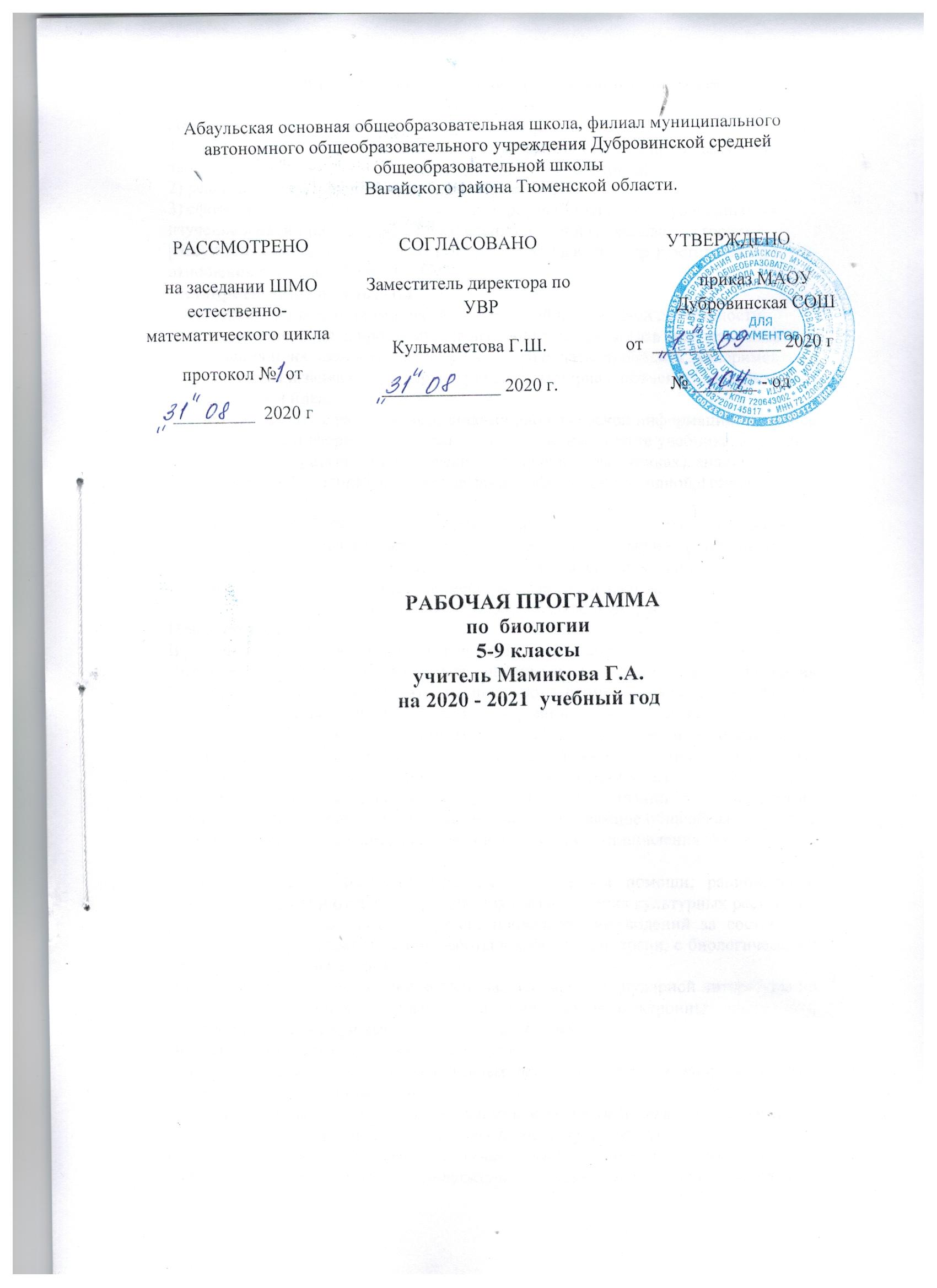 Планируемые результаты освоения учебного предметаЛичностные результаты:1) знание основных принципов и правил отношения к живой природе, основ здорового образа жизни и здоровьесберегающих технологий;2) реализация установок здорового образа жизни;3) сформированность познавательных интересов и мотивов, направленных на изучение живой природы, интеллектуальных умений (доказывать, строить рассуждения, анализировать, сравнивать, делать выводы и др.); эстетического отношения к живым объектам.Метапредметные результаты 1) овладение составляющими исследовательской и проектной деятельности, включая умения видеть проблему, ставить вопросы, выдвигать гипотезы, давать определения понятиям, классифицировать, наблюдать, проводить эксперименты, делать выводы и заключения, структурировать материал, объяснять, доказывать, защищать свои идеи;2) умения работать с разными источниками биологической информации: находить биологическую информацию в различных источниках (тексте учебника, научно-популярной литературе, биологических словарях и справочниках), анализировать и оценивать информацию, преобразовывать информацию из одной формы в другую;3) способность выбирать целевые и смысловые установки в своих действиях и поступках по отношению к живой природе, здоровью своему и окружающих;4) умения адекватно использовать речевые средства для дискуссии и аргументации своей позиции, сравнивать разные точки зрения,аргументировать свою точку зрения, отстаивать свою позицию.Предметные результатыВ результате изучения курса биологии в основной школе: Выпускник научится пользоваться научными методами для распознания биологических проблем; давать научное объяснение биологическим фактам, процессам, явлениям, закономерностям, их роли в жизни организмов и человека; проводить наблюдения за живыми объектами, собственным организмом; описывать биологические объекты, процессы и явления; ставить несложные биологические эксперименты и интерпретировать их результаты.Выпускник овладеет системой биологических знаний – понятиями, закономерностями, законами, теориями, имеющими важное общеобразовательное и познавательное значение; сведениями по истории становления биологии как науки.Выпускник освоит общие приемы: оказания первой помощи; рациональной организации труда и отдыха; выращивания и размножения культурных растений и домашних животных, ухода за ними; проведения наблюдений за состоянием собственного организма; правила работы в кабинете биологии, с биологическими приборами и инструментами.Выпускник приобретет навыки использования научно-популярной литературы по биологии, справочных материалов (на бумажных и электронных носителях), ресурсов Интернета при выполнении учебных задач.Выпускник получит возможность научиться:осознанно использовать знания основных правил поведения в природе и основ здорового образа жизни в быту;выбирать целевые и смысловые установки в своих действиях и поступках по отношению к живой природе, здоровью своему и окружающих; ориентироваться в системе познавательных ценностей – воспринимать информацию биологического содержания в научно-популярной литературе, средствах массовой информации и Интернет-ресурсах, критически оценивать полученную информацию, анализируя ее содержание и данные об источнике информации;создавать собственные письменные и устные сообщения о биологических явлениях и процессах на основе нескольких источников информации, сопровождать выступление презентацией, учитывая особенности аудитории сверстников.Содержание учебного предмета по биологии в 5 классеВведение (6 ч)Биология — наука о живой природе. Методы исследования в биологии. Разнообразие живой природы. Царства живых организмов. Отличительные признаки живого. Среды обитания организмов. Экологические факторы и их влияние на живые организмы.Раздел 1. Клеточное строение организмов (6 ч)Устройство увеличительных приборов. Строение клетки. Химический состав клетки. Жизнедеятельность клетки, ее деление и рост. Ткани.Раздел 2. Царство Бактерии. (3 ч)Строение и жизнедеятельность бактерий. Роль бактерий в природе и жизни человекаРаздел 3.Царство Грибы (5 ч)Общая характеристика грибов. Шляпочные грибы. Плесневые грибы и дрожжи. Грибы-паразиты. Лишайники.Раздел 3. Царство Растения (13 ч)Разнообразие, распространение, значение растений. Водоросли. Мхи. Плауны. Хвощи. Папоротники. Голосеменные. Покрытосеменные, илиЦветковые. Происхождение растений. Основные этапы развития растительного мира.Повторение (1ч)Содержание учебного предмета по биологии в 6 классе Раздел 1. Строение и многообразие покрытосеменных растений (15 часов).Строение семян. Виды корней и типы корневых систем. Зоны (участки) корня. Условия произрастания и видоизменения корней. Побег и почки.Внешнее строение листа. Клеточное строение листа. Влияние факторов среды на строение листа. Видоизменения листьев. Строение стебля.Видоизменения побегов. Цветок. Соцветия. Плоды. Распространение плодов и семян.Раздел 2. Жизнь растений (10 часов).Минеральное питание растений. Фотосинтез. Дыхание растений. Испарение воды растениями. Листопад. Передвижение воды и питательных веществ в растении. Прорастание семян. Способы размножения растений. Размножение споровых растений. Размножение голосеменных растений. Половое размножение покрытосеменных растений. Вегетативное размножение покрытосеменных растений.Раздел 3. Классификация растений (6 часов).Основы систематики растений. Класс Двудольные. Семейства Крестоцветные (Капустные) и Розоцветные. Класс Двудольные. Семейства Пасленовые, Мотыльковые (Бобовые) и Сложноцветные (Астровые). Класс Однодольные. Семейства Лилейные и Злаки. Культурные растения.Раздел 4. Природные сообщества (3 часа).Растительные сообщества. Влияние хозяйственной деятельности человека на растительный мир. Охрана растений.Содержание учебного предмета по биологии для 7 классаВведение (2 часа)Многообразие животных и их систематика. Особенности строения организма животных.Раздел 1. Одноклеточные животные (2 часа)Подцарство Одноклеточные (Простейшие). Разнообразие и значение простейших.Раздел 2. Просто устроенные беспозвоночные (3 часа)Тип Кишечнополостные. Многообразие и значение кишечнополостных. Тип Плоские черви. Тип Круглые черви. Особенности строения. Особенности строения и процессов жизнедеятельности паразитических червейРаздел  3. Целомические беспозвоночные (9 часов)Тип Кольчатые черви. Многообразие и значение кольчатых червей. Тип Моллюски. Класс Брюхоногие. Многообразие и значение моллюсков.Тип Членистоногие. Общая характеристика. Тип Членистоногие: Ракообразные. Тип Членистоногие: Паукообразные. Тип Членистоногие: Насекомые.Раздел 4. Первичноводные позвоночные (3 часа)Класс Костные рыбы. Многообразие и значение костных рыб. Класс Земноводные (Амфибии).Раздел  5. Первичноназемные позвоночные (6 часов)Класс Пресмыкающиеся. Многообразие и значение пресмыкающихся. Класс Птицы. Класс Млекопитающие. Основные группы млекопитающих.Раздел 6. Эволюция животного мира (6 часов)Эволюция опорно-двигательной системы. Эволюция пищеварительной системы. Эволюция дыхательной системы. Эволюция кровеносной системы. Эволюция выделительной системы. Эволюция нервной системы и органов чувств. Эволюция половой системы. Этапы развития животного мираРаздел  7. Значение животных в природе и жизни человека (2 часа)Животный мир и хозяйственная деятельность человекаСодержание учебного предмета по биологии для 8 классаРаздел 1. Введение. (3 час)Науки, изучающие организм человека: анатомия, физиология, психология и гигиена. Их становление и методы исследования.Раздел 2. Происхождение человека(3 часа)Место человека в систематике. Доказательства животного происхождения человека. Основные этапы эволюции человека. Влияние биологических и социальных факторов на эволюцию человека. Человеческие расы. Раздел 3. Строение и функции организма(4 часа)Общий обзор организма. Уровни организации. Структура тела. Строение, химический состав, жизненные свойства клетки. Ткани. Образование тканей. Эпителиальные, соединительные, мышечные, нервная ткани. Рефлекторная регуляцияРаздел 4. Опорно-двигательная система (7 часов)Значение опорно-двигательного аппарата, его состав. Строение костей. Скелет человека. Осевой скелет. Добавочный скелет: скелет поясов и свободных конечностей. Соединение костей. Строение мышц. Работа скелетных мышц и их регуляция. Осанка. Предупреждение плоскостопия. Первая помощь при ушибах, переломах костей и вывихах суставов.Раздел 5. Внутренняя среда организма(3 часа)Кровь и остальные компоненты внутренней среды организма. Борьба организма с инфекцией. Иммунитет. Иммунология на службе здоровья.Раздел 6. Кровеносная и лимфатическая системы организма(7 часов)Органы кровеносной и лимфатической систем, их роль в организме. Строение кровеносных и лимфатических сосудов. Круги кровообращения. Строение и работа сердца. Автоматизм сердца. Движение крови по сосудам. Регуляция кровоснабжения органов. Артериальное давление крови, пульс. Гигиена сердечно-сосудистой системы. Доврачебная помощь при заболевании сердца и сосудов. Первая помощь при кровотечениях.Раздел 7. Дыхание(5часа)Значение дыхания. Органы дыхательной системы; дыхательные пути, голосообразование. Заболевания дыхательных путей. Легкие. Газообмен в легких и других тканях. Механизм вдоха и выдоха. Регуляция дыхания. Охрана воздушной среды. Функциональные возможности дыхательной системы как показатель здоровья. Болезни и травмы органов дыхания: профилактика, первая помощь. Приемы реанимации.Раздел 8. Пищеварение(6 часов)Питание и пищеварение. Пищеварение в ротовой полости. Пищеварение в желудке и двенадцатиперстной кишке. Действие ферментов.Всасывание. Роль печени. Функции толстого кишечника. Регуляция пищеварения. Гигиена органов пищеварения. Предупреждение желудочно-кишечных инфекцийРаздел 9. Обмен веществ и энергии(3 часа)Обмен веществ и энергии — основное свойство всех живых существ. Витамины. Энергозатраты человека и пищевой рационРаздел 10. Покровные органы. Терморегуляция. Выделение(4часа)Покровы тела. Строение и функции кожи. Уход за кожей. Гигиена одежды и обуви. Болезни кожи. Терморегуляция организма. Закаливание.ВыделениеРаздел 11. Нервная система (6 часов)Значение нервной системы. Строение нервной системы. Спинной мозг. Строение головного мозга. Продолговатый мозг, мост, мозжечок, средний мозг. Передний мозг: промежуточный мозг и большие полушария. Соматический и вегетативный отделы нервной системы.Раздел 12. Анализаторы. Органы чувств. (5 часов)Анализаторы. Зрительный анализатор. Гигиена зрения. Предупреждение глазных болезней. Слуховой анализатор. Орган равновесия, мышечное и кожное чувство, обонятельный и вкусовой анализаторы.Раздел 13. Высшая нервная деятельность. Поведение. Психика(5 часов)Вклад отечественных ученых в разработку учения о высшей нервной деятельности. Врожденные и приобретенные программы поведения.Сон и сновидения. Особенности высшей нервной деятельности человека. Речь и сознание. Познавательные процессы. Воля, эмоции, вниманиеРаздел 14. Железы внутренней секреции (эндокринная система) (2 часа)Роль эндокринной регуляции. Функции желез внутренней секреции, Раздел 15. Индивидуальное развитие организма (5 часов)Размножение. Половая система. Развитие зародыша и плода. Беременность и роды. Наследственные и врожденные заболевания и заболевания, передаваемые половым путем. Развитие ребенка после рождения. Становление личности. Интересы, склонности, способности. Нарушения деятельности нервной системы и их предупреждение. Человек и окружающая средаСодержание учебного предмета по биологии для 9 классаВведение. (4 ч) Биология — наука о живой природе. Методы исследования в биологии. Сущность жизни и свойства живого.Глава 1. Молекулярный уровень (10 ч) Молекулярный уровень: общая характеристика. Углеводы. Липиды. Состав и строение белков. Функции белков. Нуклеиновые кислоты. АТФ и другие органические соединения клетки. Биологические катализаторы. ВирусыГлава 2. Клеточный уровень ( 15 ч) Клеточный уровень: общая характеристика. Общие сведения о клетках. Клеточная мембрана. Ядро. Эндоплазматическая сеть. Рибосомы. Комплекс Гольджи. Лизосомы. Митохондрии. Пластиды. Клеточный центр. Органоиды движения. Клеточные включения. Особенности строения клеток эукариот и прокариот. Ассимиляция и диссимиляция. Метаболизм. Энергетический обмен в клетке. Фотосинтез и хемосинтез. Автотрофы и гетеротрофы. Синтез белков в клетке. Деление клетки. Митоз.Глава 3. Организменный уровень ( 12ч)Размножение организмов. Развитие половых клеток. Мейоз. Оплодотворение. Индивидуальное развитие организмов. Биогенетический закон.Закономерности наследования признаков, установленные Г. Менделем. Моногибридное скрещивание.Неполное доминирование. Генотип и фенотип. Анализирующее скрещивание. Дигибридное скрещивание. Закон независимого наследования признаков.Сцепленное наследованиепризнаков. Закономерности изменчивости: модификационная изменчивость. Норма реакции. Закономерности изменчивости: мутационнаяизменчивость. Основы селекции и биотехнологии Глава 4. Популяционно – видовой уровень ( 9ч)  Популяционно-видовой уровень: общая характеристика. Экологические факторы и условия среды. Происхождение видов. Развитие эволюционных представлений. Популяция как элементарная единица эволюции. Борьба за существование и естественный отбор.Видообразование. Макроэволюция.Глава 5. Экосистемный уровень (7ч)Экология, экологические факторы, их влияние на организмы. Экосистемная организация живой природы. Экосистема, ее основные компоненты. Структура экосистемы. Пищевые связи в экосистеме. Взаимодействие популяций разных видов в экосистеме. Естественная экосистема (биогеоценоз). Агроэкосистема (агроценоз) как искусственное сообщество организмов. Глава 6. Биосферный  уровень (11ч) Биосфера. Средообразующая деятельность организмов. Круговорот веществ в биосфере. Эволюция биосферы. Гипотезы возникновения жизни. Развитие представлений о происхождении жизни. Современное состояние проблемы. Развитие жизни на Земле. Эры древнейшей и древней жизни. Развитие жизни в мезозое и кайнозое. Антропогенное воздействие на биосферу. Основы рационального природопользования.Тематическое планирование уроков биологии в 5 классеТематическое планирование уроков биологии в 6 классеТематический планирование по предмету «Биология. Животные » 7 классТематическое планирование уроков биологии в 8 классеТематическое планирование уроков биологии в 9 классеАннотация к рабочим программам по биологии.Рабочие программы по биологии в Абаульская  ООШ филиал МАОУ Дубровинской СОШ составлены на основании  следующих нормативно-правовых документов:   5-9 класс:  на основе ФГОС ООО (утвержденного приказом Министерства образования и науки РФ от 17.12.2010 г. №1897 «Об утверждении федерального государственного образовательного стандарта основного общего образования» в ред.от 31.12.2015 г.), примерной программы основного общего образования по биологии, учебного плана МАОУ Дубровинской СОШ на 2019-2020 учебный год, с учетом авторской программы по биологии Авторы: Пасечник В.В.В соответствии с учебным планом МАОУ Дубровинской СОШ на изучение биологии отводится:Рабочие программы по предмету «Биология» реализуются с использованием следующих учебно методических комплексов:  № урокаДата по плануТема урокаДомашнее заданиеТема 1.  Введение (6 часов)Тема 1.  Введение (6 часов)Тема 1.  Введение (6 часов)Тема 1.  Введение (6 часов)1Биология - наука о живой природе2Методы исследования в биологии.ПР. «Проведение фенологических наблюдений за изменениями, происходящими в жизни растений осенью»3Разнообразие живой природы. Царства живых организмов. Отличительные признаки живого от неживого4Среды обитания живых организмов. 5Экологические факторы и их влияние на живые организмы6Контрольная работа №1 по теме «Введение» Тема 2.  Клеточное строение организмов  (6 часов)Тема 2.  Клеточное строение организмов  (6 часов)Тема 2.  Клеточное строение организмов  (6 часов)Тема 2.  Клеточное строение организмов  (6 часов)7Устройство увеличительных приборов. Л.р.№1 «Знакомства с увеличительными приборами.» 8Строение клетки. Л.р.№2 «Приготовление препарата кожицы чешуи лука, рассматривание его под микроскопом»9Химический состав клетки10Жизнедеятельность клетки, её деление и рост Л.р.№3 «Приготовление препарата и рассматривание под микроскопом движения цитоплазмы в клетках листа элодеи»11Ткани. Л.р.№4 «Рассматривание под микроскопом готовых микропрепаратов различных растительных тканей».12Контрольная работа №2 по теме «Клеточное строение организмов»Тема 3.  Царство бактерии (3 часа)Тема 3.  Царство бактерии (3 часа)Тема 3.  Царство бактерии (3 часа)Тема 3.  Царство бактерии (3 часа)13Строение и жизнедеятельность бактерий14Роль бактерий в природе и жизни человека15Контрольная работа №3 по теме «Бактерии»Тема 3.  Царство грибы (5 часов)Тема 3.  Царство грибы (5 часов)Тема 3.  Царство грибы (5 часов)Тема 3.  Царство грибы (5 часов)16Общая характеристика грибов. Л.р.№5 «Строение плодовых тел шляпочных грибов.17Шляпочные грибы.18Плесневые грибы и дрожжи Л.р.№6 «Изучение особенностей строения плесневого гриба мукора и  дрожжей».19Грибы-паразиты20Контрольная работа №4 по теме «Грибы»Тема 4.  Царство растения (13 часов)Тема 4.  Царство растения (13 часов)Тема 4.  Царство растения (13 часов)Тема 4.  Царство растения (13 часов)21Разнообразие, распространение, значение растений22Водоросли.  Л.р.№7 «Изучение особенностей строения зеленых водорослей.»23Лишайники24Мхи Л.р.№8 «Изучение особенностей строение мха (на местных видах)»25Папоротники, хвощи, плауныЛ.р.№9 «Изучение особенностей  строения спороносящего хвоща и спороносящего папоротника»26Многообразие споровых растений, их значение в природе и жизни человека27Голосеменные растения 28Многообразие голосеменных. Л.р.№10 «Изучение особенностей строения хвои и шишек хвойных растений»  (на примере местных видов)29Покрытосеменные растения30Многообразие покрытосеменных31-32Происхождение растений. Основные этапы развития растительного мира33Контрольная работа №5 по теме «Царство растений»34Обобщение знаний за курс 5 класса№ урокаДата по плануТема урокаДомашнее заданиеРаздел 1. Строение и многообразие покрытосеменных растений. (14 часов)Раздел 1. Строение и многообразие покрытосеменных растений. (14 часов)Раздел 1. Строение и многообразие покрытосеменных растений. (14 часов)Раздел 1. Строение и многообразие покрытосеменных растений. (14 часов)1Строение семян Л. Р.№1.Изучение строения семян однодольных и двудольных растений2Виды корней. Типы корневых систем Л. р.№2.Виды корней. Стержневые и мочковатые корневые системы3Зоны корняЛ. Р.№3. Корневой чехлик и корневые волоски4Условия произрастания и видоизменения корней5Побег. ПочкиЛ. Р.№4.Строение почек. Расположение почек на стебле6Внешнее строение листа Л. р.№5. Листья простые и сложные, их жилкование и листорасположение7Клеточное строение листа. Л. Р. №6Строение кожицы листаКлеточное строение листа8Влияние факторов среды на строение листа. Видоизменение листьев.9Строение стебля. Л.Р.№7 Внутреннее строение ветки дерева10Видоизменение побегов Л.Р. №8 Изучение видоизмененных побегов (корневище, клубень, луковица)11Цветок. Л.Р. №9 Изучение строения цветка12Соцветия Л.Р. №10 Ознакомление с различными видами соцветий13Плоды.Л.Р. №11 Ознакомление с сухими и сочными плодами14Распространение плодов и семянРаздел 2. Жизнь растений (11 часов)Раздел 2. Жизнь растений (11 часов)Раздел 2. Жизнь растений (11 часов)Раздел 2. Жизнь растений (11 часов)15Минеральное питание растений16Фотосинтез17Дыхание растений18Испарение воды растениями. Листопад19Передвижение воды и питательных веществ в растенииЛ.р.№12. Передвижение воды и минеральных веществ по стеблю20Прорастание семян21Способы размножения растений22Размножение споровых растений23Размножение голосеменных растений24Половое размножение покрытосеменных  растений25Вегетативное размножение покрытосеменных растенийРаздел №3. Классификация растений (5 часов)Раздел №3. Классификация растений (5 часов)Раздел №3. Классификация растений (5 часов)Раздел №3. Классификация растений (5 часов)26Основы систематики растений27Класс Двудольные. Семейства Крестоцветные и Розоцветные28Класс Двудольные. Семейства Пасленовые, Мотыльковые и Сложноцветные29Класс Однодольные. Семейства Злаки и Лилейные.Л.р.№13.Строение пшеницы(ржи, ячменя)30Культурные растенияРаздел №4. Природные сообщества (2 часа)Раздел №4. Природные сообщества (2 часа)Раздел №4. Природные сообщества (2 часа)Раздел №4. Природные сообщества (2 часа)31Растительные сообщества32Влияние хозяйственной деятельности человека на растительный мир. Охрана растений33-34Обобщение знаний за курс 6 класса№ урокаДата по плануТема урокаДомашнеезаданиеВведение. (2 часа)Введение. (2 часа)Введение. (2 часа)Введение. (2 часа)1Многообразие животных и их систематика2Особенности строения организма животных. Л.р. №1Изучение многообразиятканей животного.Одноклеточные животные. (2 часа)3Подцарство одноклеточные. Лаб.раб №2 «Знакомство с многообразием водных простейших»4Разнообразие и значение  простейших.Просто устроенные беспозвоночные. (3 часа)Просто устроенные беспозвоночные. (3 часа)Просто устроенные беспозвоночные. (3 часа)Просто устроенные беспозвоночные. (3 часа)5Тип Кишечнополостные. Многообразие и значение кишечнополостных6 Тип Плоские черви. Тип Круглые черви. Особенности строения7Особенности строения и процессов жизнедеятельности паразитических червейЦеломические беспозвоночные (9 часов)Целомические беспозвоночные (9 часов)Целомические беспозвоночные (9 часов)Целомические беспозвоночные (9 часов)8Тип Кольчатые черви. Многообразие и значение кольчатых червей.Лаб.раб №3 «Внешнее строение дождевого червя»9Тип Моллюски. Многообразие и значение моллюсков10Лаб.раб №4 «Изучение  строения раковин моллюсков»11Тип Членистоногие. Общая характеристика12Тип Членистоногие. Класс Ракообразные.13Тип Членистоногие. Класс Паукообразные. Клещи.14Тип Членистоногие. Класс насекомые.15Л.р№5 «Изучение внешнего строения насекомых»16Л.р №6 «Изучение типов развития насекомых»Первичноводные позвоночные (3 часа)Первичноводные позвоночные (3 часа)Первичноводные позвоночные (3 часа)Первичноводные позвоночные (3 часа)17Классы костные рыбы18Многообразие и значение костных рыб. Лаб.раб №7 «Внешнее строение и передвижение рыб»19Класс Земноводные, или Амфибии.Первичноназемные позвоночные (6 часов)Первичноназемные позвоночные (6 часов)Первичноназемные позвоночные (6 часов)Первичноназемные позвоночные (6 часов)20Класс Пресмыкающиеся, или Рептилии21Многообразие и значение пресмыкающихся22Класс Птицы. Лаб.раб №8 «Изучение внешнего строения птиц»23Класс Млекопитающие, или Звери.24Основные группы млекопитающих25Л.р.№9 № «Изучение внешнего строения, скелета и зубной системы млекопитающих»Эволюция животного мира  (7часов)Эволюция животного мира  (7часов)Эволюция животного мира  (7часов)Эволюция животного мира  (7часов)26Эволюция опорно-двигательной системы. 27Эволюция пищеварительной системы28Эволюция дыхательной системы 29Эволюция кровеносной системы.30Эволюция выделительной системы31Эволюция нервной системы и органов чувств. 32Эволюция половой системы. Этапы развития животного мираЗначение животных в природе и жизни человека. (2 часа)Значение животных в природе и жизни человека. (2 часа)Значение животных в природе и жизни человека. (2 часа)Значение животных в природе и жизни человека. (2 часа)33, 34Животный мир и хозяйственная деятельность человека.№ урокаДата по плануТема урокаДомашнее задание1Введение 2Раздел 1.Науки, изучающие организм человека(2 часа)Науки о человеке. Здоровье и его охрана3Становление наук о человеке4Раздел 2. Происхождение человека. (3 часа)Систематическое положение человека5 Историческое прошлое людей. 6Расы человека. Среда обитания7Раздел 3. Строение организма. (4 часа)Общий обзор организма.8Клеточное строение организма9Ткани10Рефлекторная регуляция11Раздел 4. Опорно-двигательная система.(7 часов)Значение опорно – двигательной системы, её состав. Строение костей. Л.Р.№1.Микроскопическое строение кости12 Скелет человека. Осевой скелет.13 Добавочный скелет: скелет поясов и свободных конечностей.  Соединение костей.14 Строение мышц. Л.р№2. «Мышцы человеческого тела»15 Работа скелетных мышц и их регуляция.Л.Р. №3. Утомление при статической работе16 Осанка. Предупреждение плоскостопия.Л.Р. №4. Осанка и плоскостопие 17 Первая помощь при ушибах, переломах костей и вывихах суставов.18Раздел 5. Внутренняя среда организма. (3 часа)Кровь и остальные компоненты внутренней среды организма.19 Борьба организма с инфекцией. Иммунитет.20 Иммунология на службе здоровья.21Раздел 6. Кровеносная и лимфатическая системы. (7 часов)Транспортные системы организма22 Круги кровообращенияЛ.Р.№5. Изучение особенностей кроовообращения23 Строение и работа сердца. 24 Движение крови по сосудам. Регуляция кровоснабженияЛ.Р.№6.Измерение скорости кровотока в сосудах ногтевого ложа.Л.Р.№7.Опыт, доказывающий, что пульс связан с колебаниями стенок артерии, а не с толчками, возникающими при движении крови125 Гигиена сердечно- сосудистой системы. Первая помощь при заболеваниях сердца и сосудов.Л.Р.№8.Функциональная проба. Реакция сердечно-сосудистой системы на дозированную нагрузку.126 Первая помощь при кровотечениях.127Обобщение и систематизация изученного материала по теме: «Кровеносная и лимфатическая системы»128Раздел 7. Дыхание. (5 часа)Значение дыхания. Органы дыхательной системы; дыхательные пути, голосообразование. Заболевания органов дыхания.129Лёгкие. Газообмен в лёгких и других тканях.130Механизм вдоха и выдоха. Регуляция дыхания. Охрана воздушной среды131 Функциональные возможности дыхательной системы как показатель здоровья. Болезни и травмы органов дыхания: профилактика, первая помощь. Приёмы реанимации.Л.Р.№9. Измерение обхвата грудной клетки в состоянии вдоха и выдоха132Обобщение и систематизация изученного материала по теме: «Дыхание»133Раздел 8. Пищеварение (6 часов)Питание и пищеварение.134 Пищеварение в ротовой полости. 135 Пищеварение в желудке и двенадцатиперстной кишке. Действие ферментов.Л.Р.№10.Действие слюны на крахмал136 Всасывание. Роль печени. Функции толстого кишечника. 137 Регуляция пищеварения.138Гигиена органов пищеварения. Предупреждение желудочно-кишечных инфекций.139Раздел 9. Обмен веществ и энергии (3 часа)Обмен веществ и энергии – основное свойство всех живых существ.140 Витамины.141Энерготраты  человека и пищевой рацион . Л.р.№11 «Установление зависимости между нагрузкой и уровнем энергетического обмена по результатом функциональной пробы с задержкой дыхания до и после нагрузки.»142Раздел 10. Покровные органы. Теплорегуляция. Выделение. (4 часа)Покровы тела. Строение и функции кожи.43Уход за кожей. Гигиена одежды и обуви. Болезни кожи.44 Терморегуляция организма. Закаливание.45Выделение46Раздел 11. Нервная система. (6 часов)Значение нервной системы. 47Строение нервной системы. Спинной мозг.48 Строение головного мозга. Продолговатый мозг, мост, мозжечок, средний мозг.Л.Р.№12. Пальценосовая проба и особенности движения, связанные с функцией мозжечка49Передний мозг: промежуточный мозг и большие полушария 50 Соматический и вегетативный отделы нервной системы.51Обобщение и систематизация изученного материала по теме: «Нервная система»52Раздел 12. Анализаторы. Органы чувств (5 часов)Анализаторы53Зрительный анализатор. Л.Р.№13. Иллюзия, связанная с бинокулярным зрением54 Гигиена зрения. Предупреждение глазных болезней.55 Слуховой анализатор56 Органы равновесия, мышечное и  кожное чувство, обонятельный и вкусовой анализаторы.57Раздел 13. Высшая нервная деятельность. Поведение. Психика. (5 часов)Вклад отечественных ученых в разработку учения о высшей нервной деятельности.58Врожденные и приобретенные программы поведения Л.р.№14 «Выработка навыка зеркального письма как пример разрушения старого и образования нового динамического стереотипа».59 Сон и сновидения60Особенности высшей нервной деятельности человека. Речь и сознание. Познавательные процессы.61Воля, эмоции, внимание. Л.р.№15«Измерение числа колебаний образа усечённой пирамиды в различных условиях.»62Раздел 14. Эндокринная система (2 часа)Роль эндокринной регуляции63Функции желез внутренней секреции.64Раздел 15. Индивидуальное развитие организма. (5 часов)Размножение. Половая система.65 Развитие зародыша и плода. Беременность и роды.66Наследственные и врожденные заболевания и заболевания передаваемые половым путём.67 Развитие ребенка после рождения. Становление личности.68 Интересы, склонности, способности.№ урокаДата по плануТема урокаДомашнее заданиеВведение  (4 часа)Введение  (4 часа)Введение  (4 часа)Введение  (4 часа)1.Биология –наука о живой природе2.Методы исследования в биологии. 3Сущность жизни и свойства живого.4.Обобщение и систематизация изученного материала по теме: «Введение»Молекулярный уровень(10 часов)5.Молекулярный уровень: общая характеристика. 6.Углеводы.7.Липиды8.Состав и  строение белков9.Функции белков.10Нуклеиновые кислоты11АТФ и другие органические соединения клетки12Биологические катализаторыЛ.Р.№1.Расщепление пероксида водорода ферментом каталазой13Вирусы14Обобщение и систематизация изученного материала по теме: «Молекулярный уровень»Клеточный уровень (15 часов)15Клеточный уровень: общая характеристика.16Общие сведения о клетках. Клеточная мембрана.17Ядро.18Эндоплазматическая сеть. Рибосомы Комплекс Гольджи. Лизосомы.19Митохондрии. Пластиды. Клеточный центр. Органоиды движения.  Клеточные включения.20Особенности строения клеток эукариот и прокариот. Л.Р.№2. Рассматривание клеток бактерий, грибов, растений и животных под микроскопом21Ассимиляция и диссимиляция. Метаболизм.22Энергетический обмен в клетке.23,24Фотосинтез и хемосинтез.25Автотрофы и гетеротрофы.26,27Синтез белков в клетке.28Деление клетки. Митоз.29Обобщение и систематизация изученного материала по теме: «Клеточный уровень»Организменный  уровень  (12 часов)Организменный  уровень  (12 часов)Организменный  уровень  (12 часов)Организменный  уровень  (12 часов)30Размножение организмов31Развитие половых клеток. Мейоз. Оплодотворение32Индивидуальное развитие организмов. Биогенетический закон.33Закономерности наследования признаков, установленные Г.Менделем. Моногибридное скрещивание. Практическая работа №1. Решение задач на моногибридное скрещивание34Неполное доминирование. Генотип и Фенотип. Анализирующее скрещивание. Практическая работа №2. Решение задач на наследование признаков при неполном доминировании35Дигибридное скрещивание. Закон независимого наследования признаков. Практическая работа №3. Решение задач на дигибридное скрещивание36Генетика пола. Сцепленное с полом наследование Практическая работа №4. Решение задач на наследование признаков, сцепленных с полом37Решение генетических задач38Закономерности изменчивости: модификационная изменчивость. Норма реакции. Л/р№3 «Выявление изменчивости организмов».39Закономерности изменчивости: мутационная изменчивость.40Основные методы селекции растений, животных и микроорганизмов41Обобщение и систематизация изученного материала по теме: «Организменный уровень»Популяционно- видовой уровень (9 часов)Популяционно- видовой уровень (9 часов)Популяционно- видовой уровень (9 часов)Популяционно- видовой уровень (9 часов)42Популяционно-видовой уровень: общая характеристика Л/р№4 « Изучение морфологического критерия вида»43Экологические факторы и условия среды44Происхождение видов. Развитие эволюционных  представлений45Популяция как элементарная единица эволюции46,47Борьба за существование и естественный отбор48Видообразование49Макроэволюция50Обобщение и систематизация изученного материала по теме: «Популяционно –видовой уровень»Экосистемный уровень (7 часов)Экосистемный уровень (7 часов)Экосистемный уровень (7 часов)Экосистемный уровень (7 часов)51Сообщества, экосистема, биогеоценоз52,53Состав и структура сообщества54Межвидовые отношения организмов в экосистеме55Потоки вещества и энергии в экосистеме56Саморазвитие экосистемы57Экскурсия «Изучение и описание экосистем своей местности»Биосферный уровень (11 часов)Биосферный уровень (11 часов)Биосферный уровень (11 часов)Биосферный уровень (11 часов)58Биосфера. Средообразующая деятельность организмов.59Круговорот веществ в биосфере60Эволюция биосферы61Гипотезы возникновения жизни62,63Развитие представлений о происхождении жизни. Современное состояние проблем64Развитие жизни на Земле. Эры древнейшей и древней жизни65Развитие жизни в мезозое и кайнозое66Антропогенное воздействие на биосферу67Основы рационального природопользования68Глобальные проблемы человечества. Охрана природыКлассКол-во часов в неделюОбщее кол-во часов за год5 класс1346 класс1347 класс1348 класс2689 класс268КлассУМК5« Биология. Бактерии. Грибы. Растения» 5 класс Авторы Пасечник В. В, Москва, «Дрофа», 20146« Биология. Многообразие покрытосеменных растений» 6 класс. Авторы: Пасечник В.В., Москва, «Дрофа», 20177« Биология. Животные» 7 класс Авторы Пасечник В. В, Москва, «Дрофа», 20148«Биология. Человек» 8 класс. Авторы: Колесов Д. В., Маш Р. Д., Н. И. Беляев., Москва, «Дрофа», 20189«Биология. Введение в общую биологию и экологию » 9 класс. Авторы: А. А. Каменский, Е. А. Криксунов, В. В. Пасечник., Москва, «Дрофа», 2014